УКРАЇНАЧЕРНІГІВСЬКА  МІСЬКА  РАДАВИКОНАВЧИЙ  КОМІТЕТ. Чернігів, вул. Магістратська, 7_______________________________________тел 77-48-08ПРОТОКОЛ № 7			засідання виконавчого комітету міської радим. Чернігів						Розпочато засідання о 09.15                                                                                   Закінчено засідання о 10.30                                                                                                 4 квітня  2018 рокуМіський голова								В. А. АтрошенкоСекретар міської ради 							М. П. Черненок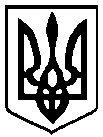                                                 Брали участь у засіданні:                                                Брали участь у засіданні:                                                Брали участь у засіданні:Головує:Головує:Атрошенко В. А. Атрошенко В. А. міський голова (1 – 18)Члени виконавчого комітету міської ради:Атрощенко О. А.Атрощенко О. А.заступник міського голови Власенко Ю. Д.Власенко Ю. Д.представник міської організації Всеукраїнського об’єднання"Батьківщина" Козир О. І.Козир О. І.головний архітектор проектів приватного підприємства «АРДІ КА» Ломако О. А.Ломако О. А.заступник міського голови (1 – 18, 23 – 25)Фесенко С. І. Фесенко С. І. заступник міського голови – керуючий справами виконкому Черненко А. В.Черненко А. В.заступник міського голови Черненок М. П.Черненок М. П.секретар міської ради Шевченко О. В.Шевченко О. В.перший заступник міського голови Хоніч О. П.Хоніч О. П.заступник міського голови Відсутні члени виконавчого комітету міської ради:Бойко Т. О.Бойко Т. О.голова чернігівського осередку ГО «Міжнародний інститут гуманітарних технологій» Запрошені на засідання виконавчого комітету міської ради:Антонов О. С.Антонов О. С.- заступник голови Деснянської районної у м. Чернігові ради (1)Брусильцева І. М.Брусильцева І. М.- начальник відділу звернень громадян міської ради (16)Єпінін О. Ю.Єпінін О. Ю.- голова фонду комунального майна міської ради (23)Іванченко В. Г.Іванченко В. Г.- депутат міської ради (1 – 25)Калюжний С. С.Калюжний С. С.- начальник управління архітектури та містобудування міської ради (19 - 21)Католик М. А.Католик М. А.- начальник управління квартирного обліку та приватизації житлового фонду міської ради (14, 15)Куц Я. В.Куц Я. В.- начальник управління житлово-комунального господарства міської ради (2 - 5)Лазаренко С. М.Лазаренко С. М.- начальник організаційного відділу міської ради (1 - 25)Лисенко О. Ю.Лисенко О. Ю.- начальник фінансового управління міської ради (1- 25)Макаров О. В.Макаров О. В.- заступник начальника управління капітального будівництва міської ради (10 - 13)Максименко Л. В.Максименко Л. В.- начальник управління економічного розвитку міста міської ради  (1 - 25)Миколаєнко Р. С.Миколаєнко Р. С.- начальник юридичного відділу міської ради (1 - 25)Морський В. І.Морський В. І.- начальник КП «Новозаводське» міської ради (6)Николенко В. М.Николенко В. М.- директор КП «Міськсвітло» міської ради (7)Редік А. В.Редік А. В.- начальник загального відділу міської ради (1 – 25) Рижий О. М.Рижий О. М.- начальник управління транспорту, транспортної інфраструктури та зв’язку міської ради (8, 9)Ткач А. В.Ткач А. В.- начальник відділу взаємодії з правоохоронними органами, мобілізаційної, оборонної та спеціальної роботи міської ради (18)Чусь Н. М.Чусь Н. М.- начальник прес-служби міської ради (1 – 25)Шевчук О. І.Шевчук О. І.- начальник управління культури та туризму міської ради (17)Відповідно до Закону України «Про запобігання корупції» секретар міської ради Черненок М. П. повідомив про конфлікт інтересів щодо питань «Про надання згоди на створення об’єкту благоустрою» та «Про передачу та прийняття у комунальну власність територіальної громади м. Чернігова об’єктів житлового фонду та інженерної інфраструктури» порядку денного засідання виконавчого комітету міської ради.Відповідно до Закону України «Про запобігання корупції» секретар міської ради Черненок М. П. повідомив про конфлікт інтересів щодо питань «Про надання згоди на створення об’єкту благоустрою» та «Про передачу та прийняття у комунальну власність територіальної громади м. Чернігова об’єктів житлового фонду та інженерної інфраструктури» порядку денного засідання виконавчого комітету міської ради.Відповідно до Закону України «Про запобігання корупції» секретар міської ради Черненок М. П. повідомив про конфлікт інтересів щодо питань «Про надання згоди на створення об’єкту благоустрою» та «Про передачу та прийняття у комунальну власність територіальної громади м. Чернігова об’єктів житлового фонду та інженерної інфраструктури» порядку денного засідання виконавчого комітету міської ради.1. СЛУХАЛИ:	Про переведення квартири з житлового фонду до нежитлового в Деснянському районіПро переведення квартири з житлового фонду до нежитлового в Деснянському районіДоповідав:                               Антонов О. С.Виступив:                                 Атрошенко В. А.Доповідав:                               Антонов О. С.Виступив:                                 Атрошенко В. А.ГОЛОСУВАЛИ:"ЗА" – одноголосно"ЗА" – одноголосноВИРІШИЛИ:Рішення № 136 додаєтьсяРішення № 136 додається2. СЛУХАЛИ:	Про погодження змін до Програми сприяння створенню ОСББ та підтримки будинків ОСББ та ЖБК на 2016 – 2018 рокиПро погодження змін до Програми сприяння створенню ОСББ та підтримки будинків ОСББ та ЖБК на 2016 – 2018 рокиДоповідав:                                Куц Я. В.Виступили:                              Власенко Ю. Д.                                                   Атрошенко В. А.Доповідав:                                Куц Я. В.Виступили:                              Власенко Ю. Д.                                                   Атрошенко В. А.ГОЛОСУВАЛИ:"ЗА" – одноголосно"ЗА" – одноголосноВИРІШИЛИ:Рішення № 137 додаєтьсяРішення № 137 додається3. СЛУХАЛИ: Про внесення змін і доповнень до рішення виконавчого комітету міської ради від 18 січня 2018 року № 18 «Про затвердження переліків об’єктів житлово-комунального господарства, інших об’єктів інфраструктури та природоохоронних заходів на 2018 рік, що фінансується за рахунок коштів міського бюджету міста Чернігова»Про внесення змін і доповнень до рішення виконавчого комітету міської ради від 18 січня 2018 року № 18 «Про затвердження переліків об’єктів житлово-комунального господарства, інших об’єктів інфраструктури та природоохоронних заходів на 2018 рік, що фінансується за рахунок коштів міського бюджету міста Чернігова»Доповідав:                                  Куц Я. В.Виступили:                                Лисенко О. Ю.                                                   Власенко Ю. Д.                                                   Черненко А. В.                                                   Черненок М. П.                                                    Іванченко В. Г.                                                    Атрошенко В. А.Доповідав:                                  Куц Я. В.Виступили:                                Лисенко О. Ю.                                                   Власенко Ю. Д.                                                   Черненко А. В.                                                   Черненок М. П.                                                    Іванченко В. Г.                                                    Атрошенко В. А.ГОЛОСУВАЛИ:"ЗА" – одноголосно"ЗА" – одноголосноВИРІШИЛИ:Рішення № 138 додаєтьсяРішення № 138 додається4. СЛУХАЛИ:Про надання згоди на передачу пам’ятників та пам’ятних знаківПро надання згоди на передачу пам’ятників та пам’ятних знаківДоповідав:                                Куц Я. В.Виступив:                                 Атрошенко В. А.Доповідав:                                Куц Я. В.Виступив:                                 Атрошенко В. А.ГОЛОСУВАЛИ:"ЗА" – одноголосно"ЗА" – одноголосноВИРІШИЛИ:Рішення № 139додаєтьсяРішення № 139додається5. СЛУХАЛИ:Про надання згоди на передачу дитячих ігрових майданчиків на відповідальне зберігання з правом користуванняПро надання згоди на передачу дитячих ігрових майданчиків на відповідальне зберігання з правом користуванняДоповідав:                                  Куц Я. В.Виступив:                                  Атрошенко В. А.Доповідав:                                  Куц Я. В.Виступив:                                  Атрошенко В. А.ГОЛОСУВАЛИ:"ЗА" – одноголосно"ЗА" – одноголосноВИРІШИЛИ:Рішення № 140 додаєтьсяРішення № 140 додається6. СЛУХАЛИ:Про надання згоди на передачу документаціїПро надання згоди на передачу документаціїДоповідав:                                 Морський В. І.Виступив:                                  Атрошенко В. А.Доповідав:                                 Морський В. І.Виступив:                                  Атрошенко В. А.ГОЛОСУВАЛИ:"ЗА" – одноголосно"ЗА" – одноголосноВИРІШИЛИ:Рішення № 141 додаєтьсяРішення № 141 додається7. СЛУХАЛИ:Про надання згоди на списання основних засобівПро надання згоди на списання основних засобівДоповідав:                                Николенко В. М.Виступив:                                 Атрошенко В. А.Доповідав:                                Николенко В. М.Виступив:                                 Атрошенко В. А.ГОЛОСУВАЛИ:"ЗА" – одноголосно"ЗА" – одноголосноВИРІШИЛИ:Рішення № 142 додаєтьсяРішення № 142 додається8. СЛУХАЛИ:Про внесення доповнень до рішення виконавчого  комітету  Чернігівської міської ради від 15 березня 2018 року № 121 «Про транспортне забезпечення населення міста Чернігова на 2018 рік»Про внесення доповнень до рішення виконавчого  комітету  Чернігівської міської ради від 15 березня 2018 року № 121 «Про транспортне забезпечення населення міста Чернігова на 2018 рік»Доповідав:                                Рижий О. М.Виступили:                               Ломако О. А.                                                  Власенко Ю. Д.                                                  Черненко А. В.                                                  Фесенко С. І.                                                   Миколаєнко Р. С.                                                  Атрошенко В. А.Доповідав:                                Рижий О. М.Виступили:                               Ломако О. А.                                                  Власенко Ю. Д.                                                  Черненко А. В.                                                  Фесенко С. І.                                                   Миколаєнко Р. С.                                                  Атрошенко В. А.ГОЛОСУВАЛИ:"ЗА" – одноголосно"ЗА" – одноголосноВИРІШИЛИ:Рішення № 143 додаєтьсяРішення № 143 додається9. СЛУХАЛИ:Про внесення змін до складу координаційної ради з питань організації транспортного забезпечення населення  міста  ЧерніговаПро внесення змін до складу координаційної ради з питань організації транспортного забезпечення населення  міста  ЧерніговаДоповідав:                                Рижий О. М.Виступив:                                 Атрошенко В. А.Доповідав:                                Рижий О. М.Виступив:                                 Атрошенко В. А.ГОЛОСУВАЛИ:"ЗА" – одноголосно"ЗА" – одноголосноВИРІШИЛИ:Рішення № 144 додаєтьсяРішення № 144 додається10. СЛУХАЛИ:Про надання згоди на передачу виконавчої документаціїПро надання згоди на передачу виконавчої документаціїДоповідав:                                Макаров О. В.Виступили:                               Власенко Ю. Д.                                                   Атрошенко В. А.Доповідав:                                Макаров О. В.Виступили:                               Власенко Ю. Д.                                                   Атрошенко В. А.ГОЛОСУВАЛИ:"ЗА" – одноголосно"ЗА" – одноголосноВИРІШИЛИ:Рішення № 145 додаєтьсяРішення № 145 додається11. СЛУХАЛИ:Про надання згоди на передачу готових до експлуатації об’єктівПро надання згоди на передачу готових до експлуатації об’єктівДоповідав:                                Макаров О. В.Виступив:                                 Атрошенко В. А.Доповідав:                                Макаров О. В.Виступив:                                 Атрошенко В. А.ГОЛОСУВАЛИ:"ЗА" – одноголосно"ЗА" – одноголосноВИРІШИЛИ:Рішення № 146 додаєтьсяРішення № 146 додається12. СЛУХАЛИ:Про затвердження переліку об’єктів в рамках реконструкції віконних та дверних блоків на енергозберігаючі в закладах освітиПро затвердження переліку об’єктів в рамках реконструкції віконних та дверних блоків на енергозберігаючі в закладах освітиДоповідав:                                Макаров О. В.Виступили:                               Власенко Ю. Д.                                                   Іванченко В. Г.                                                   Козир О. І.                                                   Атрошенко В. А.Доповідав:                                Макаров О. В.Виступили:                               Власенко Ю. Д.                                                   Іванченко В. Г.                                                   Козир О. І.                                                   Атрошенко В. А.ГОЛОСУВАЛИ:"ЗА" – одноголосно"ЗА" – одноголосноВИРІШИЛИ:Рішення № 147 додаєтьсяРішення № 147 додається13. СЛУХАЛИ:Про надання згоди на створення об’єкту благоустроюПро надання згоди на створення об’єкту благоустроюДоповідав:                                Макаров О. В.Виступив:                                 Атрошенко В. А.Доповідав:                                Макаров О. В.Виступив:                                 Атрошенко В. А.ГОЛОСУВАЛИ:«ЗА» – 9    «Проти» - 0 Черненок М. П. не брав участь у голосуванні у зв’язку з конфліктом інтересів«ЗА» – 9    «Проти» - 0 Черненок М. П. не брав участь у голосуванні у зв’язку з конфліктом інтересівВИРІШИЛИ:Рішення № 148 додаєтьсяРішення № 148 додається14. СЛУХАЛИ:Про затвердження списків громадян, поставлених на квартирний облік, видачу ордерівПро затвердження списків громадян, поставлених на квартирний облік, видачу ордерівДоповідав:                                Католик М. А.Виступили:                               Власенко Ю. Д,                                                   Атрошенко В. А.Доповідав:                                Католик М. А.Виступили:                               Власенко Ю. Д,                                                   Атрошенко В. А.ГОЛОСУВАЛИ:"ЗА" – одноголосно"ЗА" – одноголосноВИРІШИЛИ:Рішення № 149 додаєтьсяРішення № 149 додається15. СЛУХАЛИ:Про видачу дубліката свідоцтва про право власності на житло, скасування розпорядження  органу приватизації з подальшим  анулюванням свідоцтва про право  власності на житло, скасування пункту 2 рішення виконавчого  комітету міської ради від 4 липня  2017 року № 274Про видачу дубліката свідоцтва про право власності на житло, скасування розпорядження  органу приватизації з подальшим  анулюванням свідоцтва про право  власності на житло, скасування пункту 2 рішення виконавчого  комітету міської ради від 4 липня  2017 року № 274Доповідав:                                Католик М. А.Виступили:                               Черненок М. П.                                                   Атрошенко В. А.Доповідав:                                Католик М. А.Виступили:                               Черненок М. П.                                                   Атрошенко В. А.ГОЛОСУВАЛИ:"ЗА" – одноголосно"ЗА" – одноголосноВИРІШИЛИ:Рішення № 150 додаєтьсяРішення № 150 додається16. СЛУХАЛИ:Про надання одноразової матеріальної допомоги при народженні дитиниПро надання одноразової матеріальної допомоги при народженні дитиниДоповідала:                                Брусильцева І. М.Виступив:                                   Атрошенко В. А.Доповідала:                                Брусильцева І. М.Виступив:                                   Атрошенко В. А.ГОЛОСУВАЛИ:"ЗА" – одноголосно"ЗА" – одноголосноВИРІШИЛИ:Рішення № 151 додаєтьсяРішення № 151 додається17. СЛУХАЛИ:Про затвердження Статуту у новій редакції та розширення предмету діяльності комунального підприємства «Міський Палац культури імені В’ячеслава Радченка» Чернігівської міської радиПро затвердження Статуту у новій редакції та розширення предмету діяльності комунального підприємства «Міський Палац культури імені В’ячеслава Радченка» Чернігівської міської радиДоповідав:                                Шевчук О. І.Виступили:                               Ломако О. А.                                                  Власенко Ю. Д.                                                  Атрошенко В. А.Доповідав:                                Шевчук О. І.Виступили:                               Ломако О. А.                                                  Власенко Ю. Д.                                                  Атрошенко В. А.ГОЛОСУВАЛИ:"ЗА" – одноголосно"ЗА" – одноголосноВИРІШИЛИ:Рішення № 152 додаєтьсяРішення № 152 додається18. СЛУХАЛИ:Про визначення Переліку видів суспільно корисних оплачуваних робіт, що можуть виконувати особи, які вчинили адміністративне правопорушення у м. ЧерніговіПро визначення Переліку видів суспільно корисних оплачуваних робіт, що можуть виконувати особи, які вчинили адміністративне правопорушення у м. ЧерніговіДоповідав:                                Ткач А. В.Виступив:                                 Атрошенко В. А.Доповідав:                                Ткач А. В.Виступив:                                 Атрошенко В. А.ГОЛОСУВАЛИ:"ЗА" – одноголосно"ЗА" – одноголосноВИРІШИЛИ:Рішення № 153 додаєтьсяРішення № 153 додається19. СЛУХАЛИ:Про затвердження та надання містобудівних умов і обмежень забудови земельних ділянокПро затвердження та надання містобудівних умов і обмежень забудови земельних ділянокДоповідав:                                Калюжний С. С.Виступив:                                 Черненок М. П.Доповідав:                                Калюжний С. С.Виступив:                                 Черненок М. П.ГОЛОСУВАЛИ:"ЗА" – одноголосно"ЗА" – одноголосноВИРІШИЛИ:Рішення № 154 додаєтьсяРішення № 154 додається20. СЛУХАЛИ:Про присвоєння та зміну поштових адрес об'єктам нерухомого майнаПро присвоєння та зміну поштових адрес об'єктам нерухомого майнаДоповідав:                                Калюжний С. С.Виступили:                               Атрощенко О. А.                                                  Черненок М. П.Доповідав:                                Калюжний С. С.Виступили:                               Атрощенко О. А.                                                  Черненок М. П.ГОЛОСУВАЛИ:"ЗА" – одноголосно"ЗА" – одноголосноВИРІШИЛИ:Рішення № 155 додаєтьсяРішення № 155 додається21. СЛУХАЛИ:Про пайову участь (внесок) замовників (інвесторів) у створенні і розвитку інженерно-транспортної та соціальної інфраструктури міста ЧерніговаПро пайову участь (внесок) замовників (інвесторів) у створенні і розвитку інженерно-транспортної та соціальної інфраструктури міста ЧерніговаДоповідав:                                Калюжний С. С.Виступив:                                 Черненок М. П.Доповідав:                                Калюжний С. С.Виступив:                                 Черненок М. П.ГОЛОСУВАЛИ:"ЗА" – одноголосно"ЗА" – одноголосноВИРІШИЛИ:Рішення № 156 додаєтьсяРішення № 156 додається22. СЛУХАЛИ:Про надання матеріальної допомогиПро надання матеріальної допомогиДоповідала:                              Лисенко О. Ю.Виступили:                               Власенко Ю. Д,                                                  Черненок М. П.Доповідала:                              Лисенко О. Ю.Виступили:                               Власенко Ю. Д,                                                  Черненок М. П.ГОЛОСУВАЛИ:"ЗА" – одноголосно"ЗА" – одноголосноВИРІШИЛИ:Рішення № 157 додаєтьсяРішення № 157 додається23. СЛУХАЛИ:Про передачу та прийняття  у комунальну власність територіальної громади м. Чернігова об’єктів житлового фонду та інженерної інфраструктуриПро передачу та прийняття  у комунальну власність територіальної громади м. Чернігова об’єктів житлового фонду та інженерної інфраструктуриДоповідав:                                Єпінін О. Ю.Виступили:                               Власенко Ю. Д,                                                  Черненок М. П.Доповідав:                                Єпінін О. Ю.Виступили:                               Власенко Ю. Д,                                                  Черненок М. П.ГОЛОСУВАЛИ:«ЗА» – 8    «Проти» - 0 Черненок М. П. не брав участь у голосуванні у зв’язку з конфліктом інтересів«ЗА» – 8    «Проти» - 0 Черненок М. П. не брав участь у голосуванні у зв’язку з конфліктом інтересівВИРІШИЛИ:Рішення № 158 додаєтьсяРішення № 158 додається24. СЛУХАЛИ:Про розпорядження, видані з 16 березня до 4 квітня 2018 року включноПро розпорядження, видані з 16 березня до 4 квітня 2018 року включноПротокольно:Взяти до відома, що з 16 березня до 4 квітня 2018 року включно видано розпорядження міського голови              № 71 - р – № 92 - р Протокольно:Взяти до відома, що з 16 березня до 4 квітня 2018 року включно видано розпорядження міського голови              № 71 - р – № 92 - р 25. СЛУХАЛИ:Про порядок денний наступного засідання виконавчого комітету міської ради Про порядок денний наступного засідання виконавчого комітету міської ради ВИРІШИЛИ:На наступному засіданні виконавчого комітету міської ради розглянути поточні питанняНа наступному засіданні виконавчого комітету міської ради розглянути поточні питання